Third Party Access Request Form – Standard account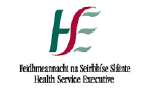 This form is used to request third party domain account to the HSE network.  All requests for third party access to the HSE network must be sponsored by a HSE Information Owner or his / her nominee.  This form must be completed by the HSE sponsor and the third party and sent to the National Service Desk for a ticket to be logged and processed.  You must ensure the third party have signed the HSE Service Provider Data Processing Agreement.  Please also refer to the HSE Standard Terms for ICT Services and Supplies Incomplete forms will not be processed and returned to the sender1*Third party Company details*Third party Company details*Third party Company details*Third party Company details*Third party Company details*Third party Company details*Third party Company details*Third party Company details*Third party Company details*Third party Company details*Third party Company details*Third party Company details*Company name      *Company name      *Company name      *Company name      *Company name      *Company name      *Company name      *Company name      *Company name      *Contact name:      *Contact name:      *Contact name:      *Contact name:      *Address:      *Address:      *Address:      *Address:      *Address:      *Address:      *Address:      *Address:      *Address:      *Address:      *Address:      *Address:      *Address:      *Company Telephone number:      *Company Telephone number:      *Company Telephone number:      *Company Telephone number:      *Company Telephone number:      *Company Telephone number:      *Company Telephone number:      *Company Telephone number:      *Company Telephone number:      *Contact email address:      *Contact email address:      *Contact email address:      *Contact email address:      HSE current DPA version received and approved by the HSE Senior Security Officer (Must be Yes):  Yes     HSE current DPA version received and approved by the HSE Senior Security Officer (Must be Yes):  Yes     HSE current DPA version received and approved by the HSE Senior Security Officer (Must be Yes):  Yes     HSE current DPA version received and approved by the HSE Senior Security Officer (Must be Yes):  Yes     HSE current DPA version received and approved by the HSE Senior Security Officer (Must be Yes):  Yes     HSE current DPA version received and approved by the HSE Senior Security Officer (Must be Yes):  Yes     HSE current DPA version received and approved by the HSE Senior Security Officer (Must be Yes):  Yes     HSE current DPA version received and approved by the HSE Senior Security Officer (Must be Yes):  Yes     HSE current DPA version received and approved by the HSE Senior Security Officer (Must be Yes):  Yes     HSE current DPA version received and approved by the HSE Senior Security Officer (Must be Yes):  Yes     HSE current DPA version received and approved by the HSE Senior Security Officer (Must be Yes):  Yes     HSE current DPA version received and approved by the HSE Senior Security Officer (Must be Yes):  Yes     HSE current DPA version received and approved by the HSE Senior Security Officer (Must be Yes):  Yes     22*Third party personnel details who require an account*Third party personnel details who require an account*Third party personnel details who require an account*Third party personnel details who require an account*Third party personnel details who require an account*Third party personnel details who require an account*Third party personnel details who require an account*Third party personnel details who require an account*Third party personnel details who require an account*Third party personnel details who require an account*Third party personnel details who require an accountName (1):       Name (1):       Name (1):       Name (1):       Name (1):       Name (1):       Location:        Location:        Location:        Location:        Contact Number:      Contact Number:      Contact Number:      Name (2):       Name (2):       Name (2):       Name (2):       Name (2):       Name (2):       Location:        Location:        Location:        Location:        Contact Number:      Contact Number:      Contact Number:      Name (3):       Name (3):       Name (3):       Name (3):       Name (3):       Name (3):       Location:        Location:        Location:        Location:        Contact Number:      Contact Number:      Contact Number:      Name (4):       Name (4):       Name (4):       Name (4):       Name (4):       Name (4):       Location:        Location:        Location:        Location:        Contact Number:      Contact Number:      Contact Number:      Name (5):       Name (5):       Name (5):       Name (5):       Name (5):       Name (5):       Location:        Location:        Location:        Location:        Contact Number:      Contact Number:      Contact Number:      33*Account requirements*Account requirements*Account requirements*Account requirements*Account requirements*Account requirements*Account requirements*Account requirements*Account requirements*Account requirements*Account requirementsStandard domain account: Yes    Standard domain account: Yes    Standard domain account: Yes    Standard domain account: Yes    Standard domain account: Yes    Standard domain account: Yes    Standard domain account: Yes    Standard domain account: Yes    HSE email address: Yes    No     HSE email address: Yes    No     HSE email address: Yes    No     HSE email address: Yes    No     HSE email address: Yes    No     44*Access details*Access details*Access details*Access details*Access details*Access details*Access details*Access details*Access details*Access details*Access detailsBusiness justification for access:Business justification for access:Business justification for access:Business justification for access:Business justification for access:Type of Access Type of Access Type of Access Type of Access On site Access: Yes    No     On site Access: Yes    No     On site Access: Yes    No     Remote Access: Yes    No     Remote Access: Yes    No     Remote Access: Yes    No     Remote Access: Yes    No     Date Access is required from:      Date Access is required to:      Date Access is required from:      Date Access is required to:      Please specify the Active Directory group membership name to be added to:      Please specify the Active Directory group membership name to be added to:      Please specify the Active Directory group membership name to be added to:      Please specify the Active Directory group membership name to be added to:      Please specify the Active Directory group membership name to be added to:      Please specify the Active Directory group membership name to be added to:      Please specify the Active Directory group membership name to be added to:      Please specify the Active Directory group membership name to be added to:      Please specify the Active Directory group membership name to be added to:      Please specify the Active Directory group membership name to be added to:      Please specify the Active Directory group membership name to be added to:      Please specify the Active Directory group membership name to be added to:      Please specify the Active Directory group membership name to be added to:      Please specify which Information System(s) or I.T. Resources you require access to:      Please specify which Information System(s) or I.T. Resources you require access to:      Please specify which Information System(s) or I.T. Resources you require access to:      Please specify which Information System(s) or I.T. Resources you require access to:      Please specify which Information System(s) or I.T. Resources you require access to:      Please specify which Information System(s) or I.T. Resources you require access to:      Please specify which Information System(s) or I.T. Resources you require access to:      Please specify which Information System(s) or I.T. Resources you require access to:      Please specify which Information System(s) or I.T. Resources you require access to:      Please specify which Information System(s) or I.T. Resources you require access to:      Please specify which Information System(s) or I.T. Resources you require access to:      Please specify which Information System(s) or I.T. Resources you require access to:      Please specify which Information System(s) or I.T. Resources you require access to:      555*HSE Sponsor Details (To be completed by the HSE Information owner)*HSE Sponsor Details (To be completed by the HSE Information owner)*HSE Sponsor Details (To be completed by the HSE Information owner)*HSE Sponsor Details (To be completed by the HSE Information owner)*HSE Sponsor Details (To be completed by the HSE Information owner)*HSE Sponsor Details (To be completed by the HSE Information owner)*HSE Sponsor Details (To be completed by the HSE Information owner)*HSE Sponsor Details (To be completed by the HSE Information owner)*HSE Sponsor Details (To be completed by the HSE Information owner)*HSE Sponsor Details (To be completed by the HSE Information owner)  I confirm that the HSE Third Party Network Access Agreement and Service Provider Data Processing Agreement (DPA) have been completed and submitted.       I confirm that the HSE Third Party Network Access Agreement and Service Provider Data Processing Agreement (DPA) have been completed and submitted.       I confirm that the HSE Third Party Network Access Agreement and Service Provider Data Processing Agreement (DPA) have been completed and submitted.       I confirm that the HSE Third Party Network Access Agreement and Service Provider Data Processing Agreement (DPA) have been completed and submitted.       I confirm that the HSE Third Party Network Access Agreement and Service Provider Data Processing Agreement (DPA) have been completed and submitted.       I confirm that the HSE Third Party Network Access Agreement and Service Provider Data Processing Agreement (DPA) have been completed and submitted.       I confirm that the HSE Third Party Network Access Agreement and Service Provider Data Processing Agreement (DPA) have been completed and submitted.       I confirm that the HSE Third Party Network Access Agreement and Service Provider Data Processing Agreement (DPA) have been completed and submitted.       I confirm that the HSE Third Party Network Access Agreement and Service Provider Data Processing Agreement (DPA) have been completed and submitted.       I confirm that the HSE Third Party Network Access Agreement and Service Provider Data Processing Agreement (DPA) have been completed and submitted.       I confirm that the HSE Third Party Network Access Agreement and Service Provider Data Processing Agreement (DPA) have been completed and submitted.       I confirm that the HSE Third Party Network Access Agreement and Service Provider Data Processing Agreement (DPA) have been completed and submitted.       I confirm that the HSE Third Party Network Access Agreement and Service Provider Data Processing Agreement (DPA) have been completed and submitted.     *Senior Manager Name and sponsor:      Must be authorised by Grade VIII or higher - IT Access Control Policy  Link*Senior Manager Name and sponsor:      Must be authorised by Grade VIII or higher - IT Access Control Policy  Link*Senior Manager Name and sponsor:      Must be authorised by Grade VIII or higher - IT Access Control Policy  Link*Senior Manager Name and sponsor:      Must be authorised by Grade VIII or higher - IT Access Control Policy  Link*Senior Manager Name and sponsor:      Must be authorised by Grade VIII or higher - IT Access Control Policy  Link*Senior Manager Name and sponsor:      Must be authorised by Grade VIII or higher - IT Access Control Policy  Link*Senior Manager Name and sponsor:      Must be authorised by Grade VIII or higher - IT Access Control Policy  Link*Senior Manager Name and sponsor:      Must be authorised by Grade VIII or higher - IT Access Control Policy  Link*Senior Manager Name and sponsor:      Must be authorised by Grade VIII or higher - IT Access Control Policy  Link*Grade / Job Title:      *Grade / Job Title:      *Grade / Job Title:      *Grade / Job Title:      *Telephone or Mobile:      *Telephone or Mobile:      *Telephone or Mobile:      *Telephone or Mobile:      *Telephone or Mobile:      *Telephone or Mobile:      *Email Address:      *Email Address:      *Email Address:      *Email Address:      *Email Address:      *Email Address:      *Date:      Once  completed and authorised, please attach to a NSD Self Service request ticket – LinkIf you do not have access to the NSD Self Service facility, please attach and send to OoCIO. NationalServiceDesk@hse.ie Once  completed and authorised, please attach to a NSD Self Service request ticket – LinkIf you do not have access to the NSD Self Service facility, please attach and send to OoCIO. NationalServiceDesk@hse.ie Once  completed and authorised, please attach to a NSD Self Service request ticket – LinkIf you do not have access to the NSD Self Service facility, please attach and send to OoCIO. NationalServiceDesk@hse.ie Once  completed and authorised, please attach to a NSD Self Service request ticket – LinkIf you do not have access to the NSD Self Service facility, please attach and send to OoCIO. NationalServiceDesk@hse.ie Once  completed and authorised, please attach to a NSD Self Service request ticket – LinkIf you do not have access to the NSD Self Service facility, please attach and send to OoCIO. NationalServiceDesk@hse.ie Once  completed and authorised, please attach to a NSD Self Service request ticket – LinkIf you do not have access to the NSD Self Service facility, please attach and send to OoCIO. NationalServiceDesk@hse.ie Once  completed and authorised, please attach to a NSD Self Service request ticket – LinkIf you do not have access to the NSD Self Service facility, please attach and send to OoCIO. NationalServiceDesk@hse.ie Once  completed and authorised, please attach to a NSD Self Service request ticket – LinkIf you do not have access to the NSD Self Service facility, please attach and send to OoCIO. NationalServiceDesk@hse.ie Once  completed and authorised, please attach to a NSD Self Service request ticket – LinkIf you do not have access to the NSD Self Service facility, please attach and send to OoCIO. NationalServiceDesk@hse.ie Once  completed and authorised, please attach to a NSD Self Service request ticket – LinkIf you do not have access to the NSD Self Service facility, please attach and send to OoCIO. NationalServiceDesk@hse.ie Once  completed and authorised, please attach to a NSD Self Service request ticket – LinkIf you do not have access to the NSD Self Service facility, please attach and send to OoCIO. NationalServiceDesk@hse.ie Once  completed and authorised, please attach to a NSD Self Service request ticket – LinkIf you do not have access to the NSD Self Service facility, please attach and send to OoCIO. NationalServiceDesk@hse.ie Once  completed and authorised, please attach to a NSD Self Service request ticket – LinkIf you do not have access to the NSD Self Service facility, please attach and send to OoCIO. NationalServiceDesk@hse.ie 